ПОХВАЛИЛКИЦель: повышение самооценки ребенка, его значимости в коллективе.Ход игры: Все дети сидят в кругу (или за партами). Каждый получает карточку, на которой зафиксировано какое-либо одобряемое окружающими действие, ребенок должен «озвучить» карточку. Причем начав словами «Однажды я...». Например: «Однажды я помог товарищу в школе» или «Однажды я очень быстро выполнил домашнее задание»  и т. д.На обдумывание задания дается 2-3 минуты, после чего каждый ребенок по кругу (или по очереди) делает краткое сообщение о том, как однажды он здорово выполнил то действие или совершил тот позитивный поступок, который указан в его карточке. После того, как все дети выскажутся, взрослый может обобщить сказанное. Если же дети готовы к обобщению без помощи взрослого, пусть они сделают это сами. В заключение можно провести беседу о том, что каждый ребенок обладает какими-либо талантами, но для того, чтобы это заметить, необходимо очень внимательно, заботливо и доброжелательно относиться к людям, окружающим нас.ДАВАЙ ПОГОВОРИМЦель: развитие коммуникативных навыков. Ход игры: Играют взрослый и ребенок (или дети). Взрослый начинает игру словами: «Давай поговорим. Я бы хотел стать...(волшебником, волком, маленьким). Как ты думаешь, почему?» Ребенок высказывает предположение и завязывается беседа. В конце можно спросить, кем бы хотел стать ребенок, но нельзя давать оценок его желанию и нельзя настаивать на ответе, если он не хочет по каким-либо причинам признаться.Эта игра полезна для замкнутых и застенчивых, так как в игровой форме учит ребенка не бояться общения, ставит в ситуацию необходимости вступления в контакт.ЗА ЧТО МЕНЯ ЛЮБИТ МАМАЦель: повышение значимости каждого ребенка в глазах окружающих его детей.Ход игры: Все дети сидят в кругу (или за партами). Каждый ребенок по очереди говорит всем, за что его любит мама. Затем можно попросить одного из детей (желающего), чтобы он повторил, за что любит мама каждого присутствующего в группе ребенка. При затруднении другие дети могут ему помочь.После этого целесообразно обсудить с детьми, приятно ли было им узнать, что все, что они сказали, другие дети запомнили. Дети обычно сами делают вывод о том, что надо внимательно относиться к окружающим и слушать их.Примечание: На первых порах дети, чтобы показаться значимыми для других, рассказывают, что мамы любят их за то, что они моют посуду, не мешают маме писать диссертацию, за то, что любят маленькую сестренку... Только после многократного повторения этой игры дети приходят к выводу, что их любят просто за то, что они есть.Памятку подготовила педагог-психолог Вершинина Ю.С.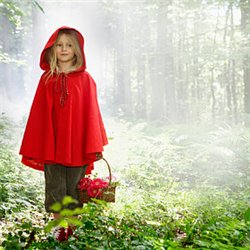 Памятка для родителей«Застенчивый и тревожный ребенок»Застенчивые дети очень болезненно реагируют на какие-либо изменения в их жизни, испытывают страх перед чужими людьми и новой обстановкой. Застенчивый ребенок знает, что надо делать, хочет этого, но не может применить свои знания. Таких детей не видно в группах, они послушны и выполняют просьбу знакомого взрослого. Они часто ведомы более активными сверстниками, подвержены их влиянию. Многие взрослые считают их хорошо воспитанными и послушными, в то время как внутренне ребенок очень скован и испытывает дискомфорт в общении с незнакомыми людьми. Этим характеризуются и тревожные дети. Механизм тревожности заключается в том, что ребенок находится в постоянном ожидании неприятностей, проблем и конфликтов, он не ждет ничего хорошего от окружающих.Несмотря на внешнюю «бесчувственность», застенчивые и тревожные дети испытывают такую же бурю эмоций, как и другие. Но они не могут их проявить, отреагировать внешне. Это способствует тому, что дети «кипят» внутри и часто обращают эту негативную энергию на самих себя, что стимулирует развитие аутоагрессивных и невротических проявлений (тики, пощипывания, навязчивые движения и т. д.).Застенчивость опасна тем, что в более старшем возрасте она препятствует налаживанию контактов, достижению успехов в личностной и профессиональной сфере.У школьников застенчивость сопровождается также и повышенной тревожностью, мнительностью, неуверенностью в себе, робостью. В 10-20% случаев у таких ребят бывают страхи темноты, одиночества, они скованно себя чувствуют в присутствии незнакомых людей, молчаливы, замкнуты.Между тем они довольно часто обладают большими способностями, легко осваивают компьютерную технику, любят читать, рисовать, но одаренность и даже выраженные таланты блокированы комплексом неуверенности в себе, внутренним напряжением при общении со сверстниками, взрослыми. И как следствие — проигрывают менее способным, но более шустрым сверстникам.Застенчивость  «читается»  по внешним признакам:покраснение лица;потливость;дрожь;учащение сердцебиения;стесненное дыхание; опущенные вниз глаза;тихий голос;скованность мышц и движений.Ребенок, которого называют тревожным, как правило, обладает большинством из следующих характеристик:любое задание или новое событие вызывает у него беспокойство;во время выполнения заданий или при попытках овладеть своим волнением часто напряжен, скован (ощущается мышечное напряжение даже в области лица и шеи);беспокойно спит, жалуется на страшные сны;у него не нарушено внимание, но ему трудно сконцентрироваться на чем-либо, когда он волнуется;плохо переносит ситуации неопределенности или ожидания;•	не уверен в себе, своих силах, ожидает неудач в деятельности;•	старается скрывать свои проблемы и тревогу.Застенчивые дети часто держатся скованно, особенно если на них смотрят окружающие. Снять внутреннее напряжение, почувствовать себя свободно им помогут специально организованные игры. Считается, что прятки, жмурки — это развлечения, в которых участвуют одни лишь дети, причем они якобы излишне возбуждают малышей. Это не верно. Подвижные игры, да еще и вместе со взрослыми, помогают детям выражать свои эмоции и активизировать жизненную энергию, устанавливать более непосредственные отношения с окружающими. Игры-соревнования (кегли, мяч, стрельба из лука с присосками, преодоление препятствий, борьба и прочие забавы), которые сопровождаются громкими возгласами и смехом, также помогут застенчивому ребенку почувствовать себя увереннее. Организуя такие игры, лучше создать для малыша ситуацию успешности (чтобы он не чувствовал себя проигравшим или отстающим), а потом похвалить его за смелость и ловкость, выразить радость от того, что играли.Примеры игр в работе с тревожными и застенчивыми детьми: